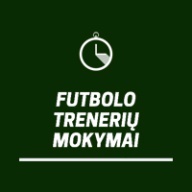 UEFA TRENERIŲ DIPLOMO MOKYMAI REGISTRACIJOS FORMAUEFA PRO / A / B / C (Prašome pažymėti kategoriją)I.    BENDRIEJI KANDIDATO DUOMENYS II.   BENDRASIS IŠSILAVINIMASIII.  SPECIALUSIS IŠSILAVINIMASIV.  ŽAIDĖJO STAŽASIV.  PROFESINIS STAŽASData:   ..................                     		Kandidato parašas:  					  ................................................               PRIEDAI:1. Mokymo įstaigos baigimo pažymėjimo kopija* □2. Trenerio kvalifikacijos pažymėjimo/trenerio diplomo/trenerių kursų baigimo diplomo kopija)* □3. Rekomendacija iš darbo vietos / aukštesnės kvalifikacijos trenerio* □4. Kvalifikacijos kėlimo pažymėjimus, sertifikatus ir kt. □5. Pasiekti laimėjimai, patvirtinti LFF ar AAF □6. Sveikatos priežiūros įstaigos pažyma, jog gali dalyvauti sportinėse pratybose* □7. 2 fotonuotraukos* □
8. Asmens dokumento kopija* □9. Motyvacinis laiškas** (Kaip sužinojote apie trenerių diplomo mokymus, kodėl norite dalyvauti? Nurodykite savo visuomeninę veiklą futbole) □
* - privalomi dokumentai
** - tik UEFA C kategorijai Užpildytas registracijos formas ir priedus prašome pateikti el.paštu: treneriumokymai@lff.lt       Informacija: Nerijus Dunauskas tel.: +37065265208Trenerių licencijavimo komisijos sprendimasPatvirtintas prašymas priimti į trenerių diplomo mokymus  ..............................................................Komisijos posėdžio data.....................    Parašai........................................  .......................................					            ........................................  ........................................Nepatvirtintas prašymas priimti į trenerių diplomo mokymus  ..........................................................Komisijos posėdžio data.....................      Parašai....................................... ........................................						......................................... ........................................1.Vardas, Pavardė2.Gimimo data ir gimimo vieta3.Kontaktai (telefonas ir el. paštas)4.Gyvenamoji vieta (adresas ir pašto kodas)
1.Išsilavinimo lygis: pagrindinis / vidurinis / aukštasis2.Baigtos mokymo įstaigos pavadinimasir baigimo metai3.Įgyta specialybė1.Turimos kategorijos pavadinimas2.Išdavimo data ir numeris3.Paskutiniai profesinio tobulinimosi renginiai: kursai, seminarai, konferencijos ir stažuotės1.Rinktinės: Nacionalinė /U-21/ kita nurodyti kokia, kada ir kiek rungtyniavo 2.Klubai: pavadinimas, lyga, žaidimo laikotarpis (Played clubs)1.Vieta, trukmė ir laikotarpis, Treniruojamos komandos lygis, pareigos